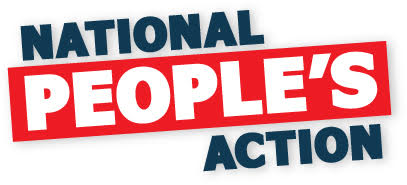 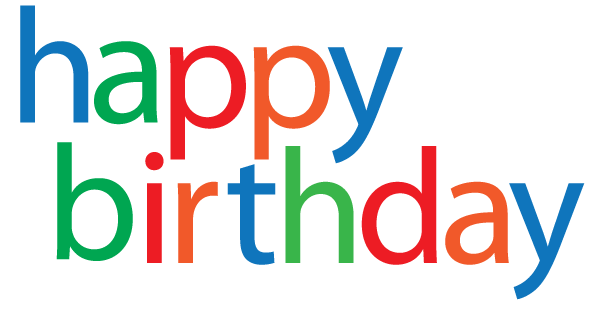 Kevin Duffy52001James Stephenson15213Gary Gilardi97031George Picchioni10462J Beverly61801Frank Whetsell15131Edith Mann14527Robert H. Feuchter11432Mark Meinhardt0Dwayne Munar96792Thomas Delegal32207ronald rosenblum33161Parker Brown-Nesbit29483Paul Ghenoiu12901Miriam Baum91701Brian Lee55555Tara Cremeans40504Enrique Baloyra33161Loretta Larkin0Margaret Dukes55112George Bullwinkle0Hillary Maurer52358Ramona Schmidt55126Jacqui Skill96761Pam Meinhardt0Jane Troy10025Melissa Reid52601Darrell Robinson95959Cort Brumfield97220Carol Moore35228john hogan10901Mary Graves0marie smith71901Ralph Drake0Kevin Meinhardt0Cordell Lee85041Joseph Costello33813Anna Demetri52001Martha Sammartano80301Barbara Langan16652Robert Wallace90602Dianna Hamilton32216Claudia Lee Miller98844Carol Doty48809Susan Torres10512John Heckler14609THOMASINE Montoya0Larry Wang87505ray derrickson27604Nancy Kelly93505RedLion York80525Joseph Sullivan14210Barbara Langan16652Cathy Brownlee72450Colette Tippy70112William Buss87048John Calabrese54115Carol Krez98260Nicholas Cagianello32763Suzanne Murphy-Larronde34238j angell95672Cheryl A. Villante28469Deborah Thelen10128William Hosp22192Bruce Burns0G. Kiel48809Kathleen Golden96785Pamela Kersting60440Arnold Advocate95419Armando A. Garcia90723Michael Essex95762Julius Salinas55733Ellen Garza60628Jack Stansfield98292Everett Retzer53097Judy LeTourneau32043Kenneth Hyche35057Lindsay Mugglestone94705Julie Guzman10989Gunther Von Hoffman96130Mark Brooker60637Daniel Kurz8831Doyle Adkins76028Meghan McCutcheon98672Janice Capezzuto44147Micheal Myles2132bert greenberg95135M Doty78734Sandra Singleton64118Deanna Stropes0Shauna Haines94703Anthony Owen95521John Siner47408Ken Tower83702Annetta Winkle53142amelia caruso97115Cynthiia and Mark Rosin0Richard Bongard60461Daisy Porter0Linda Ott44240Mostyn Thayer0RICHARD CURRY28373Bob Delaney63129Sharon Callahan8512Jan and larry Slobin97229Terry Tedesco-Kerrick85016Maria Solis77573Kenneth Bird14622alvaro garza95354Timothy Lippert0Susan Emery10538Thomas Edmonds24073Tom Kociemba28803MaryAnn Peters90057Arthur R Hawkins0Kevin Vaught37013Dorothy Tartaglia20902Jan Nelson87508Keith LaPointe85206John Brewer45750John Flanagan6489Sheri Henry33947nancy seymour55401Larry Burback94114Ann Deagon27410Al DeRoy0Sharron Frillman47904Larry Gioannini88005JoAnne Metzler14611RICARDO TRIINIDAD92114Allans Baroni91302Nathan Gibson98199Robert Oberdorf33322Conrad Melton92586Robert Nixon6870Anthony Albert97330Eric Scheihagen75229Robert Biehl92117Simone Morgen43202Donna Murray90045Linda McIntosh94568Joseph Rio33431Marilyn Phillips98249Herman Rhein78597Victor Afanasiev0Jennifer Pritchard89074Janet Bartos72223Gudrun Weinberg0Sandee TROUT37730Lawrence Tetenbaum11803Paula Naujalis49505Joan Angelosanto2180Dru Greene34229Kay Reinfried17543Evan Sederquest3036Joyce Hawes5491Elizabeth Shirah53711Jeff Komisarof20854Emily Gross77079Timothy Larkin0Lawrence Owen60440Linda Mulder0Virginia & George Breza8638Jeffrey Thomas30904Bob Prosser13354Carol Wise0John Seaman10027Kenneth Ruby3079CJ Lutzke22312Edwin Philbrook12110stephen stales19154William McDowell0Robert Etherton64804Tierra Rucker30542roger wiesmeyer37206larry carney48216Marilyn Clark45005Enrico Pelausa20111lois Heaston60628Vincent Lasak49444Lonnie Albrecht33538Bruce Pringle98198Kelly King15666Enrico Pelausa20111Robert MacLuskie20715Ana Herold94044Curtis Mortensen84037betty winholtz93442Timothy Mullen55972Norman Daoust0Jerome Rickert60521Billee Mundorff87031Jo and Joe Reasons0Ken Dollar77062Andre Drouin6082Mary Dixon0Carolyn Engel75181Connie Colvin11369Gerald Nadreau54660Jerry Corbin87144Sarah Bickley27713Karen Hedwig Backman0Stephanie Kasprzak87106Stan Benton78073Karlan Douglas84780Gloria Rickel22630Jonathan Nash10028Janie Lucas94110Martin Iseri95628Richard DiMatteo92101stuart greenburg91381Marcia Corbin81612Cheryl Hewitt66047Linda Howe2478Pat Vescio27513betty mukerji94559David Lindsey42320Larry Meersman46544Edna Mullen55972Susanne Hesse & Doug Dyer32615John Margerum0Larry Meersman46544Richard Beaulieu33317William Welkowitz22202Robert Derrico10989Kevin Watkins19971Michael Lewandowski14546Paul Richey0michael shea98686WILLIAM ASHWORTH25302Robin Hudson34689Saleem Gowani93292Robert Janusko18018Robert Rohdenburg60657Cyrille Phipps11221Cynthia Cook54165George Ferrell90402Al Liebeskind21045Heather Files6615Andrew Kurzweil0Carlene Estacion86336Earl and Mary Shumaker60178Esther Allman60423Robert King78749Sharyn St Clair6606Charlene Lynch32207Barbara Laxon33025Keyon Jeff70360Hank Rodgers92676Barbara Laxon33025Aleida Saadati-Sohi91214Adam Van Kirk0Ben Kjelshus64034Lawrence Berardi17602Johnnie Aldrich88011Robert Frank0Reba B32605James McCarthy11357Mary Bristow37027Evan Jane Kriss94965Kate Bini10011fran merker11235Jonathan Day92651Gary Thaler2151Diana Woodbridge44106Katherine Collinson98226Jean Molinari90731J.D. Weinberg87124david etter38637Roseanne Sittler68355Thomas Sheridan0Eugene Gorrin0Marilyn Shepherd95570Janet Maker0Michael LaGassey Sr.33603Jean Molinari90731Deborah Dalrymple0Dave Dunkak97215Sheila Dillon56201eugene ekaitis15063KENNETH BOYLE72712Matthew Roman13901Harold Robinson35160Carolyn Reedy48187Sonia ImMasche80524Grace W Tiessen0jonathan stone10021Mary Bindschadler33813David Walker28428Chuck Graver8088DAVID MONDEJAR12472Nick Gonzalez94531Michael Eisenberg27613Ron Weber45503susan Brinkley73644Lucas Klein0jonathan stone10021Mark Forsyth13607Don Price95616Carl & Christine Annarummo34758Marilyn Caplin33146John Cort80516Robert Lindberg0Aloysius Wald43214bird norton11743meg gilman3802Bernadette Zupan33319joanne groshardt75081Sharon Forbes85374larry carney48216Lara Wright, MD94706Noel Blythe63303Richard Esten0Kristin Enoch59725Carlann Copps0Jimmy Silin4353James Hector60408Deborah Fexis3290Kristin Enoch59715Charles Phillips65233Mark Solovey10706Marc Conrad60613andre pk92104Richard Rheder12498wright gregson2125charlie mccullagh7701Larry Lapuyade94979Marlow Johnson53546Daniel Ibarra24017Marilynn Vander Schaaf4103Erwin Tarkington38018wright gregson2125Robert Weld60169Robert Rutkowski0Chey Richmond32503Michael Murphy10512Greg Johnson33305june Linhart27616Doug Musick94597Lexi Terry33716Michael Murphy10512Jim Green0Bonnie Shapiro7024Charles Singer1945Diane Carroll78412Scott Barlow94087Greg Johnson33305Rachel Scarlata80814Joseph Olivas92106n macnaughton77030Bob Graver8088Kurt Frees45255Bobby Joe Rogers32503David Farwell95132Dolores Farrell99835Alfred Cellier90275Andrew Rowlas60645Maria Sause97365Jeanneadele Pallen14450Aida Brenneis94708Judith Peter33948Bob Ottosen0Brian Ternamian76054Leuise Crumble60624Eric Newman10475Daniel Thayer87144JERRY mcdougal85226LOIS BERNSTEIN85308phillip hope11215William Korbel13165Ron Gary60626Rhonda Valdez87532Fjaere Mooney91606Elizabeth Tuminski0Ed Fiedler78758Margaret Sweeton67203Darrell Noel10027Elizabeth Chacich55720Mark Hayduke Grenard0Allen Royer95125James Miles33405Steven Kostis10001Bill Koch54650Robert Voelker28146Judy Watkins76205William Tucker85705stephen stoker78209Donald Crawford85202Eric Mattei91304Karen Kennedy1752Shari Farrar0Rob Thorden7601Michael Kaltenberg54023Joel Denney94619Bernadette Monaghan0Alice Green80034Nancy Hoffman89434Doris Marshall28054Richard Schwager0Rima Rosenthal4605Lynn Welch80132Knud Padborg90731William Beaty58071Lynn Howard10029Olivia Zorumski23606Ella Robson59037Bonnie Reukauf83661Edgar Payne90807Annabel Gunsallus0Lisa Witham44060Richard Johnson97405Diane Kuhn29170Suzanne Koury0Barry Brenner93041Thomas Moulton11105Rochelle Lazio44107Gerald Bukosky44637William karr48075jim salazar22152Claudia Thuring28078JUSTINE TILLEY23188Hans Lillegard68134Toddie erikson5039Richard Hiscock5491Darlene Norwood94534paul potts98577Gary Purcell48042Michael Ribordy67152Don Parker80401Millicent Sims0Jocelyn Anthony0Thomas Gilmore98225Gabrielle Leider83714Bruce Johnson89701Ann Rushton91423Jayna Williams91767Sandy Joy4473Scott Lundgren60614Tom Erwin45255Judih Daniel55107Margaret Eells1501S.M. Dixon85203Caryn Graves94702Heather Hills60018Patricia Baker80220Jerald Vinikoff12118Judih Daniel55107Lawrence Jacksina22902Lee Bible17301jo edwards93291ROBERT PARKER STELLATO94063Gale Espinosa85023KENNETH SMITH49058Janet Rexroth98512Al Cohen17036Douglas McNeill0Zygmunt Czykieta60639Carol Rahbari48197Lauren Lee2121Maureen Mehler92637Don Crozier63366Garry Wenner34293janna piper97293James Gissendaner40204Jessica Burlew0Alex Bobroff60491Maureen Mehler92637John McIntosh0Sherry Weise98033Janice Morrow95601Frederick Remus14512Billie Stewart0Bruce Lockert99205Jahnavi Stenflo80304Virginia Bennett96822Michael Lyman0MICHAEL ABRAMS19365Joel Maguire2668Edwin Miller0CS Ralls60545Tom Nulty Jr0Robert  D. Missimer  Jr.19355Denise Bonk19134Francisco Baiges Planas8005Vic Burton64113Elizabeth Enright0Dennis Hartenstine0Mariu Suarez76123Whitney Clarke27615Lucy Sorlucco7093Elizabeth Kelly30720Earl Lippold90713Howard Clark6320Pete Cooper72019Everett Palmer0Kristin Ziama53095Thomas Hutton81520Lori Mulvey49321Pete Cooper72019Frank Kroger98122John Walker85224Shirley Rodman0Jan Fulcomer92105mercedes cortez94110Diana Barney99502Robert Linzmeier60074Kerin Matthews98366Courtenay Smith98056Virginia Bennett96822Barry Fitzgerald95033Maria Shavalier12901Steve Walker64119Patrice Beck0Barbara Stasiak80016Karen Blasche97006Clayton Hunter0Rochelle Didier, M.D.10012Joyce Barringer2140Wayne Flick81220James & Sue Umbarger38483Laurie Smyla10974Lisa Kagan12414Bracha Leib33484James DeCota33948Kathryn Vitek21550Frederick Cummings94939sherrie munday80503cynthia burnham5843Susan Plubell16830Eugenia McGrath0Elizabeth Manske0Tom Otte10627Jeffrey Hurwitz94121Phyllis Arist60202Alice Shields10036Brenda Troup1740Allan Fix94706Jeremy Carter24141Tom Otte10627James Barrett94132Dominic Marino6107Dwight Johnson98226Wayne Flick81220Hugh Phillips85282William Cuff7735Joan-Marie Bauman0Michael Turnauer98683TeriLee Huff98662Ramon Trumbull0GEORGE BENDERS0Mark Bartleman92651Richard Fazekas90031Valerie & Eric Johnson91345Acadia Cutschall11225Gilbert Christman6824John Halloran6029Beatrice Volpe83814Carl Smeltzer22802Carl Olson0Mel Deo97788Doug Herren19122nancy easterling92102Katherine Lorencz44241pamela mcdonald0James Green32218Richard Eng13783Tina Tine'37919Glenn Friedman0jen ei97005Jennifer O'Brien95457Steven Larson44035Amy Dingman0Tom Nickel94803Jane Brandes10538Tess Fraad10009Phillip Randall0Sheila Carroll66002Jane Brandes10538e sawicki49203Dave Fallow53714Donny Seals0Carole Mathews30082Elizabeth Schwartz0Virginia Davis98072Lisa Smith45011David Greene15642Sarah McKee0Randy Roy0Nilah M. MacDonald2066Karla Frandson92128terri sterling83524Standley Claussen98226Joseph Gulas6418Ann Ewing38305Chester Raczkowski7060James Dinsmore95062Frederick Bauman12701Mitch Parkinen0Elaine Hughes19002Meryl Rogers84117Donald Schwartz0Donald Brown90603gloriana casey0ALVERA PRITCHARD33139Charles Cook13346Tom Jackson80218Fred Ponder77068Maria Gonzalez60656Irma marrero14605John Wilson31064joanna Economakos0Betty Wurtz0Richard Tonsing95826alex ramsay95726richard yen8820Gordon Munro0Timothy Martin94062Charles Kuckel0Andre Tits20009Rob Stonecipher97205Dexter Lewis30238Melissa Bishop13754Melissa Bishop13754Jean Teach98661Donna Crane85140Hazel Poolos28137Nina Cline-Ziolkowski27284Glenn Mooney2896fred fall8034Diana Wilkinson86001Paul Servizio87110P Perron98117Phyllis Satterfield66614Fred Granlund0Greg Goodwin98125A.J. Averett91942Phyllis Satterfield66614AE DeWitt30324Linda Drescher80401Anthony Rosner2472Arthur Cain3862Bruce Monnier27703Keith Fahey91356Ralph Browning0John Catherine10016Barbara Kantola49120Basil abbott75189kevin orme0Tom Frank19087jeff hopkins60046Ayesha Gill94609Jim Bearden95223Jerry Bierens48381Sarah Tiers0Richard Wilkins32792John Ramos95124mr.TIIMU L.PETERSON0Hugo Martinez-Serros53711Esther Garvett33186Erik Hauge0Lawrence Friedrich93063Cynthia Ricard20878Robert Cooper0Mary Mutch54601marguerite guarisco28715Melanie Kuhn1028Charles Rabaut93433Ayesha Gill94609Mary Mutch54601Donna Rusciolelli88220bob gutermuth32608Leland Chambers80236Georgia Shankel60624MICHAEL ERSKINE43571Marilyn Lemons85213Anne Peiffer55412R Umeda96789Douglas Fairweather0Ron Dossey84737Marguerite Donnay32940James Vander Poel1532Mike Reed60551Dolores Penrod88130jeanine fair53578Carole McCarthy95650West Smith93024ms ainsley dewitte13206Sally Moore Goldman97367Marilyn Overton98020Wyatt Hale15825James Lowe0Barbara Hoch43756Sarah Baker61611Nigel Lim53072Margaret "Maggie" Larrick0Dorothy Werner0Victor Magana93710Gail Safrit27403charles ralston94949Andrew Heiserman60618Joanne Veith45208Tom Wenzel86303john campbell33469tb Bailey29678DR LIH YOUNG YOUNG20854Dolly Duke0William Hart63116Roy Duke0Jennie Bowen18801Lennie Leonnard20607Craig Ransom0Priscilla Weber63044Mary Puffenberger17022James Shea8330Nick Barcott98087Alwen Bauer90274Bruce Carroll50014Gerard Timmons32118Billy Kemp98411Leonard Schoch14779Kim Steven Waltz15236Ed Jackson36109Joan Cecere7762Bobbie Stebor-meyer37917Sharyn Dreyer80206Richard Bryant85718Suellen Smith33624Floyd O'Brien95204RAY Peters54982Sandra L. Jones77381David Hurley21015Paul Brunelle85718Doug Coffin13440William Stern44132daniel oconnor2062Napoleon Salvail32780Francisco Dacosta8046N.C. Mason85016Tim Baxter36606George Drelios, PhD60659Ayesha Gill94609joel gordon2633Marcia Miller33445Barbara Wyly2478Terry Fagen0Jennifer Calvert99206Patricia Jean Hedrick Young26060Andrew Jackson77047Ellen Jessen0Bartley Deason59829Michael John Cross50703Robert aAnazagasti10028Gill Fahrenwald98507Barbara Bondurant91750Ellen Franzen94710Robert Anazagasti10028Thomas Porter55364S Jaffe90036James Ennis31639Raymond Grosch53072Jennie Sabato8244Andrea Fulton97304Alex Vazquez19107Alex Vazquez19107Dottie Thompson64850Joanne Kondratieff74801Joe Glaston92240David S. Nichols97213Kimberly Flynn10021Richard Kite12345John Nickum85268Andrea Bonnett91001DAVID JUTT10583Charles Carroux94002Francis Higgins95831Bp. Thomas Hooker0Andrew Garnar29631Donald Buchan55390Leslie and Bob Weinstein15063Dean Romines98544Bruce Fick13057John and Martha Stoltenberg0Chris Moore80210Martin Laufe19106Mike Ervin60605Jeffrey Kramer80027Carole Boka89117Dennis Rogers1452Nancy Enkiri20705Richard Tregidgo17532Penny March5091Robert Cruder80107Charles Durham1867anthony odonnell8831Bruce Cratty80210Steve Sample98229Travis Jennings77502Lloyd Johnston98125Shereen Hawkins92648Diana Heymann6110Denya S Jur94618Dottie Miller33437Cindy Terrell31543IRMA KENNEDY11731Robert Carnevale7848Michael Powell0Jim Schumacher80917Teresa Bryan98626Robert Carnevale7848John Van Horn64111Susaan Aram92651Eileen M. Terran, Ph.D.95928Robert Orndorff73107Steven G55347Stanley Tomkiel0Joshua Seff0Patricia Wilson0judy wisboro1606Molly Hauck0Charles Harrell76013James Amory13760judy wisboro1606Maria Studer0Carol Hirth94702Joan Quinn0chris doob6525joseph rodriguez95121Miriam Spencer98009Len Lorette73644Ann Patten99163Keith Myers0Ann Abbott80305Philip Simon94912Janis Todd8550Paul Lerman19095Douglas Hardy4011Jennifer Purcell98229Deanna Flores97212Regina DeFalco Lippert0Sherrie Rozniecki43015Adrian Tafolla92410Jeffrey Gomes2914Tony Grubaugh76111Christopher Walker72015Jennifer Toth91350Maureen Jessnik11791Lascinda Goetschius7410Don & Linda Patzke54162James Krueger53092Thomas Savino91506James Krueger53092L A78028Terrie Williams77662Jonathan Hartman33069Laurie Nichols1008Dorothy Defoe75043Femi Fatusin33025Susan Corner48917James Clark0Louise Corey0Barbara Hamerlind55112Penelope Mazza52556Lee Hutchings76301Tyrone Lecour30214Augustine Roth0Janet Regenold81201Tyrone Lecour30214z .80501Thomas Kruggel34759Judy Williams28658Pam Stearley47834Lee St.Jonn0Steven Urquhart24015Carolyn Villanova1201Marjorie Streeter94501Elizabeth Eckler81201Alejandro Almirola33129Rosemarie Casaccio11040Debra Cunningham85730Kathy Fish53090Steve Weiss97202David Houlton97496Barrett Belveal98582Jack Cogswell2719Lee St.Jonn0Joyce Jolliff62902Kathy Rapp65781rosina inlender0William Rogers2346Rick Menendez63012Cheryl Dzubak8620Constance Engle28739Joe Salazar95407T Mac98116Constance Engle28739Cecilia Burns80013John Perez91605Robert Rivera10025Nancy Snell0Jane Ulloth96001Jean Gore80303lou stammer43206William Briggs95536Alan Oresky0alan katzer27106David Kornreich13202Phyllis Drakeford0Michael F Kolassa0Berry Dilley45701Jon Hendricks15401Richard Ingraham8757KEVIN SMITH14048Lynn Shoemaker53190Bill Ridgeway18504Jeffrey White97116Wilhelm Tomaschik30360Richard Ingraham8757Marti Swanson0Mark Epstein8618Betty Noakes73121Sylvia Barnard12210Monica M Gallicho0Elizabeth Kauffman14201Susan Benton85255Barbara Butcher81507Donna Lucero80120Elizabeth Palme45236sylvia forte67220Ronald Paige MSG USA Ret.48911b b67211rebecca tippens1340Helen Hays97045Natalie Van Leekwijck97005Michele Wojnar13433Ralph "Jerry" Schlagenhauf0Mary Olsen0Lars Jefferson97322Christopher Benjamin33774Georgina Wright89032James Higgins0joseph podrasky48170George Louis Mayer10023Alice McCarley95033James Higgins0John Watt32904karen stickney4240Sally Merrill1720Cheryl Dykstra12309Bill Whelan41042Robert Ziegler0Judith Patt94705Edmond Labore Jr4622Brian Gagnon2038Maria Skinner35131John Thoma45419G Joan Jarvis97007Bonnie Mitchell97231Karen Stingle97401Bob and Mary Franklin41168Bonnie Lynn MacKinnon78626Joan Walker32619Joe Phillips27235Denise McDermott8051elaine hirtle94501Barbara and Jim Dale52101Donald MacCourt0Froydis Beckerman21045Alex Oshiro96814Kellie Smith3244Sharon Barnes91436Dianne Johnson37206Bryan Bennett30144Mark Dixon59802Christine Weinstein92111Michele Temple0david levin19041Karen Bravo60068Dennis Krueger0Chow-chi Huang45069Thomas Crown15201Lana Mahone35405Nivo Rovedo12540Sandy Irving27608Nivo Rovedo12540Peggy Walsh0Harry Swensen0Dan Jensen97133Kathy Bradley29078Debbi Atkinson75070william guthrie22205James Hemm8050MIchael Shapiro33134Robert Bohmfalk78155Beverly Smith86326Gloria Linda Maldonado94062Kay Randall56560Josh Keyes0julie lawyer94510Ed Boring95062Lawrence Daniell95132Maili Batista85048Dallas Windham75243Dr. T. Randall Mock, M.D., Ph.D.0Lyle Collins98908Henry Weinberg93110Beverly Poncia0Dorothy Riley85715Dorothy Riley85715Christine Anderson94549Sharon Laabs92037Neil Infante27278Susan Detato5860Ken Mauney27703Peter Kahn0Eric West0Steven Kranowski24060Audrey Edwards80526Randolph Schoedler53208James Ward84128Tim Blaker94928Randolph Schoedler53208Tim Blaker94928Matthew Lipschik11229Eva Gasser-Sanz34110Mark Hanson59802Abraham Rozman14411Eva Gasser-Sanz34110Sue Baines27889Lisa Sanetra11385ROBERT COMISSO43952Cynthia Bushnell44470Francis A DeMuro0Mark DiMaria0Esther Johnson33440Bro.James van Koolbergen,CFC33615sandy anderson87508Janice Phillips27284David Speakman66046Lisa Denbaugh92677ESTER DEEL94603Darlene Jakusz54407Arielle Weisshaar43215CHRISTOPHER MORAN19333John Bernard4106Robert Long78756Martha Miller-Hampton74016wendy Schoener2140Richard Mendoza67204Anna Bower17701Ruth Miller27516William Helon73507Peggy Krainman78664s n0Kevin Drever60642John Kotarski0D Brown27624Russ Pilato14432Maynard Jerome60410John Kotarski0Laura Gabbert19904Dr. Alexander Henrich22457PATRICIA MCHUGH0Sharon Davis32507David Zielinski38571Lois Jordan85749Bonnie Odiorne6708LOUIS PALAZZINI80011James Tornatore63128Larry Macey64118Gary Magdalik98260William McGinnis0Franklin Marshall0trina cooper98023Patricia Ray27513Thoma Lindsey94401Bernie Zelazny79831Lawrence Vassallo48165Michael Beato60123AÄºlan Tsang92104Kathleen Kelcey95519David Richards17316Brenda Walstrom0DAN O'LEARY8807Aaron Grace60302Anna Engdahl12741Nancy Eichler0Marcia Dale-LeWinter94115Guillermina Aguirre80030Jan Walls89423Barbara Small0Victoria Olson33309Nancy Eichler0Michael Rast30354dean esch89183Andrea Gray94110Joan Tangen55414Tiffany Snyder80305Jim Marsden55109Matt Brzezinski48080Jillian Sang33065Sharon Frank75077Greg Gaucher32205Patrick Whalen13045Kevin Morris38347Jesse Williams45224Lynn Edgar30030Felicia Williams20016Jim Melton29707Lori Triggs34481D.B. Pope29944Betsy Kirby23701Pam Thomas-Hill0Marlene Warkoczewski19320Irma I Hernandez Schreiner0Lynn Edgar30030T Mo55076Gloriamarie Amalfitano92111Charles McGarry20002Nicola & Barbara Giorgio33774Kenneth Aronson93505John Lewis60126Nora Polk97206Martha Adams43615susan baird33709Rickie Coleman0John West10025Calvin Lee87375George Phillips27510Richard Gray0Rob Schrock59901r. Pyle95662Therese Ryan93550John Comella0Julie Spickler94025Gary Plummer45040Billy Angus59840Eugenia McGrath0Liz Dyer22307Jan Hall43085Dr. William 'Skip' Dykoski0Oleh Sydor60137Dominique Meyers5871ROBERT NERGER96772maury schindler45102Ryan Burgess60137Rich Surdyk15226Angeline Walczyk46750Virginia Utt32936Rebecca Maddox75229Thomas Blanton28630Marjorie Clough48169Vasu Murti94611M Timmins85747Christopher Nilo45323Lorraine Sherwood92054Nicholas Williams60545John Rohrer17070Thomas Dahl34655Elena C11360Richard Geiger52806Mark Vendel16406Richard Dufour6825Phil Parish96137BC Shelby97214Kathleen Loncosky14760Jay Wolfe1463Sherrie Heckendorn97236Robert Crowder98642C. Morrison8540Eloise Swenson6804Julia Briggs98290Thomas Hamilton28326Mary Bushur63010Alexander Gaya94303Maureen Burke33418Rick Barrett98133Shannon McAlister10471anton serednyakov11230Dave Swihart85225Amanda Pittman71923Lis Harris10027Claire Barnett53913Christine DeCarlo26201Darren Skotnes12054Ed Parks73118Marilyn Mullane1890Ann Thryft95006Christine DeCarlo26201Leo Mara0Michael McGinty44111Suzanne Phillips2653Carol Dodson29045Phyllis Browne2114Teresa Wall85201Karen Holgersen7470Bill Holt0james tomasic15104Heath Post48906Catherine Rymsza8031Jerod Kratzer0Javier Rivera0jimmie klarenbeek85295Susan Pederson11101Yuka Persico93065John Hurd3245Tina Ann94924Susan Dean80202Honora-Bright Aere0Patrick Annabel99362Rick Holden98685Cheryl Lockard19040Tim Linerud94002Ina pillar53575Kathy Magne55105Dirk Nelson0Lonnie Patterson75407Marilyn King94945Carol Gerl97367Dwight Jeffery75355lynda leigh95062Ruthann Ovenshire0G D Abbott98506Al Daniel48236Phil Vanasse8829Louis Marks7201Vernealius Talley32065John Champine34241mary tulloch60442Jeff Neikirk45373Julia Wade60004Kenneth Hundzinski0Kenneth Hundzinski0Peggy Roeske55124Kenneth Hundzinski90293Roberta Green60031Dr. Fannie Finney23504Claudia Moorman90044Don Hon55418David Wise97221Earl Eubanks78217Cherie Mortice50317Shirley Keen0Robert Starr95819P Wolf33917Elizabeth Panus14214Carol Woodruff7005Lawrence Turk28793Daniel Beck16417Veronica Schweyen20782samuel Newman21044Alvaro Guevara85716Dodie Shepard91505patricia peterson32096Carole Moore33541Nancy Lyon20816Pamela Hood95124Rob West90056sue hoffman32724Daniel Vice20814Arlene Rakoncay60076karen steele95501Cheryl Fergeson84404Lois Schreur68104Dave Scherer23185brian abernathy78004Julie May90034Linda Myers16669Kathleen Burt34986Sharon Crespi98223David Elwell20011John Davis16823Claudia Devinney0Greg Stawinoga60473Stacy Grossman43209Susan Porter0Fred Harvey48238Duncan van Arsdale0Steve Karges53545John Steponaitis94109Jean Bails48081Felicity Devlin98406Joanne DeHart80031Linda Morgan96737Gloria Muszynski32136Matthew J. Jadud44028Ryan Persad33901Matthew J. Jadud44028William Stone78757Claudia Frantz95628Kevin Fritz14850rourke kennedy6370john kennedy6370Janet Fraidstern11218Ed Glick0Stephen Stuczynski24127Ed Glick0John Evans0Merle Gothard97408Ellen Shoun49028Bruce Wallace0Laurence Key34997Kathy Byers47408William Collier32118Susan Boyce97457mary wold0Dave Smith32566MR. & MRS. BRUCE REVESZ7009Gina Caracci32926Nicholas Sherman5401Rose Henderson90044Marjorie Kantor11215Lisa Schoultz71913g h6516Sandy Barnard4011Reginald Stocking94131Pamela Barnes94042Evelyn Haas19152Branden Youssef7423Janet Moore93726A. William Araaya10301Jim Engelking0Earl Wunderli84093Cherlyn Comer90630Dennis Ruffer95051Yvonne Kirlew6095Barry Saltzman90035Georgiann Schulte60302Martha W D Bushnell80303Mark Lickerman0Martha W D Bushnell80303Dwight Hilpman66044Nancy Farha67211DONALD BARRETT93901J Davis94102Jerry Hicks60302gerrit woudstra91126Stephanie Feiring0Christian Paul Schneider17824Barbara Busch45232Freda Ballas75225Martin Kornbluh11050Sandi Martin50665Sari Steuber0Barbara Hauck33778Ann Tattersall97402William Anderson19121mary ablondi1095William Hassig60056Carol Myers11572Carol Kaploe86409Rosemary Merriman76120Dennis Young93449Brijesh K. gupta11040Toni Caldwell-Clark66103Joan Budd10570Jim Snee5736Jacqueline King31217John Culloty0J. T.1073Todd Clark46220MICHAEL TOOBERT95945MICHAEL TOOBERT95945Linda Schermer86336Brian Fink19130pat larson95818Dennis Thayer43551Kevin Duong80130Andrew Mumford7701Sandi Noble58444Mary Gove44118Jarrod Simmons70764Patti Montgomery96790Stewart Rosenkrantz33062Arvin Blakeney0Jeffrey Varcoe16823Ailsa Wu2451Arvin Blakeney0Richard Benfield44260Judi Poulson56031Kathleen Brentlinger47805Joe Gomez60634Judi Poulson56031lynne weiske0Jim Rubin86301Elizabeth Lyon5819Ramona Hinkle23223Frank Mullin90405Eli Solesby29323George Johnson55803Purnima Barve19406ivan kreipe77057Marcia Brewster68116Richard Benfield44260Mark Gregory46158George Cleveland95051Tom Porpiglia14580Catherine Barnes10003Linda Kane0Gregory Dudley32174Gerald Masters33510Catherine Barnes10003Anna M.2138David Stutsman85302Rhea Troffkin20854Richard Moore95472ernest boyd0Dan Lara60645Dennis McCraven91745Leon Houston II78163Anita Kreager0Janis Miller33458Lauren Fenenbock79902Dollie Moir85546Anne henry34210John F. Donnelly33618Anuj Mankad7095susan earle2139Thamar Wherrit96067Gary Chacra43119loren hall95472David Clifford1516Michelle Dugan19082Don  E. Dumond97403Sherry Vatter90034Judith Woelke0Igor Tandetnik11375William Voorhies4612Victoria Miller91436Lynn Moshier0Chris OMeara Dietrich95117Elsie Cushing24803C.L. Milko0Jim McElroy78757Jenny Garden98107wayne schucker33618Yvonne Hansen78745Janet Dietrich45069Dave Searles0ernie thornton95341Johanna Schroth70816Rosita Aranita96819D J Boykin76021David Adcock29708Donna Pedroza94501N. Pyle95610Steven Hibshman94404Raymond Zahra63033Marsha Osborn0leo Barrera78413Frances K. Moulton94801Stuart Nezin11372Carole King Krueger76012Matt Brewer75428Jeff Vasconcellos95337M Addie McGarry87835christine marquette12701raeann Scott98295Jill Bohr Jacob99928DAMI RAMBHIA6033Trish Davis98403Bonnie Weber11901zane woods97202Elaine Becker0Mark Cappetta0T Bell78731Gerard Rohlf15218Philip Drumm7503Donald Freedland33437d. scott89008David Korn21209Ruth Schafer95926Marilea White61761Patrick McIntosh0Earle Kasregis4275Greg Bunker2135Melinda Scott27858Patricia Claytor63119Victor Stamboulian10024Ron Mittan0Suzanne Dalton0Susie Elleman81647Anita Eble94705Adele Richman94595Dale K95811kincy harris89110Stephanie C. Fox6002patrick scarry63366Linda Acosta, J.D.98204Daniel R. Milillo0Matthew Palmer90808Richard Johnson98227DAVID MONDEJAR12472DEBORAH MCGUINN27592r johnson91344P Helm95605Marsha Adams98057Robert Krikourian95762Terry Roller76643Charlene Boydston89048Joyce Johnson91505John Kesich34293Raymond Wells98926Nieba Paige97215Brad Jolly80603Gayle Sprague41076Peter and Marilyn Miess53705Emily Hall35209Gregory Harris94608Raquel Quintana33068james bradley19074David Perkins87501virginia green1520robert Henrickson12062Wayne Urton46229Christina Thurston5255Dan Ingall0D E Johnson78028bob harless64154Tracy Johnston44685Don Burkhart61550Victoria Kilroy34744Don Burkhart61550Cindy Terrell31543Nancy L Cowger0Lawrence Jacksina22902Paul Stettner80487Gary Cook0Shondra Snodderly64503Lisa Annecone95407Peter Maniscalco11949Theresa Murphy10708Robert Tinkham1923MIKE GILMORE68005M. Virginia Grady80215Marjorie Manley91403Charles Arnold3105Michael von Sacher-Masoch98206Wade McCallum40213William Harnage Sr92563Susan Hughes7728Fran Frainaguirre80211Tony Tsang11223Elizabeth Czajka8527Barbara Grove0Gary Blanchard78749Wendy Ruggeri6770Astrid Giese-Zimmer94705ed flanagan19602Barbara Koslowski14850Robin Davis34681Megan Faber80210Ann Bitterman33146Emily Willoughby0ronald mizera60714James Sliger77065Judith Terry2871Mason Taylor98126Diane Harper90814Dennis Upton94306Persephone Maywald94563Michael Bellmore0Donna Frye66944Donna Frye66944Clifford Terry37928Elias Carlston78757Nadine LaVonne98107Grace Peters2144Dennis Hall34949William Leavy87501Patrick Arndt17603Beverly Barry70121Philip Shook0Philip Shook85281Ellen Gold0Alaine Jolicoeur0maxine osborne-baston64127Mana-Jean Wagnon94501Elizabeth ODear77401Elizabeth ODear77401Ken Greenwald90404Sabina Stefan94127Manuel M. Ortega33102Patrick Carl Hume0Steve Gude50310Rob Kuhn89706Susan Castelli-Hill11747Larry Ottinger20815Ed Young19438Kris Head92843Steve Oakland50010Nancy Hoop3904Robert Colasacco10003Brian Eason85251Carolyn Villanova1201Beth O'Brien14617Donald Di Russo2136esther schleifer2130Mary Ann Stewart66071Patricia Kriz95762Veronica Gonzalez10459Matthew Johnson94070Carol Meyer3110Anne Griffin-Lewin0Elliot Daniels22206David Ulibarri0Hunter Sellari38012Suzanne Blake2052Jean Berman2151John Griggs34639Emily Demmin94515eric hurt97501Thomas Harrigan93933Ruth Karpel10019Sue Copeland1701Barbara King90029Sean Robison75056Pete Klosterman0Aida Sheets33710Roxana Labrador94587Robert Bowser95617mary m. mason92649Chris Scholl7753Tracy Cole85302George Thompson, Sr.85046John Paul32086Susan Wright92683Susan Wright92683Stephen Halpern8034Erik Mcwilliams20850Hillary Ostrow91316Robert Burk90024Kenneth Bierman85745Fred W. Martin93721Jeff McCollim44077Mark Boyd20030Andrew Arellano60534Leah Hunt84664Allen Wickell33905Prudencef Ferraro10522Larry Smith-Black28906Jonathan L. Peterson84106Jo Friedman0Suzanne PeÃ±a0Jonathan L. Peterson84106Michael Scollins5403Felicity Figueroa92604Shanovia "Navee" Escoe91012Janis Swoveland30741Jane Okubo5608Jeff Goll60025Joann Koch6249Allycia Godbee36013Nigel Thornell97470bob Nace94523Nathan Carroll55410Dave Topp53562Jonathan L. Peterson84106Karen Christian85641Aaron Poukkula98902Warren Lai7974Jody Gibson50315Joyce Bartels0Joyce Bartels0Paul Henry0Sandi Noble58444Timothy Frock17350J Kelly98359Barbara A Midtbo99006Sagar Patel1581Russell Novkov53705Peggy Szymeczek0Michael Hamburger8108Helene Rosen18974Nyla Lewis55044VIRGINIA L LATIMER0Jonathan L. Peterson84106james rechetnick0Debra Moore48420William Mitchell94619Patrick Williams94086Charlotte Marbory36083Sandra Myers6117John Felton47630Kathleen Mireault2130Philip Dennany0Jason Weinstock99201Mary Bennett60659Lynda West22044Jesus Pantel78745Mary-Alice Shemo12901Stan Berg54601K. Holmes48104John and Janice hahn18458Justin Tobias11530Suzanne Schaem10150Nadine Hibbert26408Deborah Carroll10032Kathryn Burns78727Diana Franco20148Matthew Atterberry78541Sara DuBois0Judith Carlson55369John Viacrucis56560Steve Lininger75052Karen Sharp0Rita Kinkelaar5301Bruce Jackson93033Aloysius Wald43214Michael Klausing25143Cary Lafaye29205William Briggs90254Thomas Smith0William Erickson91311Kevin Oldham11967Terry Andrews0Marilyn Britton3458Christopher MacAlpine6457Jerry Pendergast0Carol Bennett91207Judith Blair14850Win Heimer6105Faith Kirk20850Mike Seyfried89005Dean Sigler0Bud See76051Jane Beattie83340Dorothy Chambless98116Reuben Matthews32703John Randall Johnson0Dorothy Chambless98116Phil Osborne45238Matthew A.11790Lee Robinson95762Anthony Moore53224Guy Balice91741Daniel Fontes0Sherry Linkous24091Frank Vochatzer64154Rafael Parodi717Casimir Drahan43537Birdie Ervin90746Shirley Powell53038Michael E McDermott0Carol Clark12801Robert Minnick11740Carol Clark12801Gregory Malueg53511Charlene Davies99201Deborah Efron98004KENNETH BRINSON10603Barbara Kelly12754Kathryn Little44110Stephen Fisher48103joseph Dangelo11731p perry95467Daniel Marzani7040p perry95467Judith Castiano85345Anne Borreggine4401John Wienert30328Michael Swiger49431Terry Harmon66604bob m88240Robert Haslag65023Roger Harrison16864David B. Brooks93438David Harralson91604Paul Blackburn42701Robert Haslag65023Louise Amyot1301STEVE Lindstrom53207M Port33472Rachel Scott53190Lori Bloom95460James Howard49729Gerald Gonyea37073James and Joan Tomczyk7006Janice Hall8831paula xiberras70011Robert Spaccarotelli91711Carol Keller63119Corey Kaup10003Editha Nottelmann53210C K53147Lisa Kennedy75182C K53147henry buery33433Pamylle Greinke11958Al Liebeskind21045William Hewes0Paul Lifton94530Margaret Sellers6255Loren Miller47345Melvin Armolt0jay clawson14850Amelia Davis32405Marlyn Couture0Laurel Stein95603Nivo Rovedo12540jason husby55412mavbknight@aol.com Knight75232Pat Bereczki98684Jay Atkinson94803Joan Parker27235HAL PILLINGER10573George Tolleson28803Lauren Murdock93110George Tolleson28803M. Arveson98391Pamela Lubeck61705Dianne Miller92103David Moore85711Fred Powell43611Fred Powell43611Matt Arns98404Radley Anderson2809G Caviglia95038Peter Cross94002Cris G20152Mary Ellen Serina4544edder rivera91331Ron Meservey0John Jones29609Charles Lynch60404Cathy Goodrich91046Rodney Whisenhunt97471JoAnne Hamblin97520GIL VOGEL89041Alva Pingel55068DEBORAH SMITH73112DEBORAH SMITH73112Michael C. Ford and Richard B. Marks95076Gerald Dalzell7070Jean Naples0Sheila Tran51346Peter Evans35630Rene Ontivero Jr33010John Schock12401Art Steele78729Bonnie Hearthstone5491Jeanette Battista48462Jeanette Battista48462Carla Hess94061Tia pearson96786Barbara Harper95012Denise DesLauriers57717molly brewer53209Stacey A. Ward0Matthew Baucco47403Felipe D. Valdez49508joseph Dangelo11731Mike Hale3044Abbi Traaseth22901phoury chhun90012Dorlan Bales67204Kevin McCollough46504Earle Spanjer95404David Steinberg0Brian Gibbons20770Edward Costello90402Craig Brownong94501Thomas Doran0Salvatore Privitera14626Kaydell Gaasvig56619Dave Scharfenberger45230g pogel33325Robert Henderson48854Daniel Burnham47408Jennifer Clougherty52245Sandra Daigneaux66223Barbara Seigerschmidt90603g pogel33325Allan Kline72701Frank Rebro53227Christine Rohde44512Eileen MacDougall1887Harry Post99504Sandra Daigneaux66223Robert Kaiser59937Fredrick Seil94708john giese53209L Nelson95038David McNiff22015Jean McAllister59102Rex Baumgardner86402Eldon Wedlock46203Eldon Wedlock46203sarah apfel10003Maria Lopez33157H M48198Kathy Glaser63044charles myers0William Fast66070C. Argall92260Curt Dodson48197Esther Weaver0Carlos Gonzalez78730Thomas Tizard96734Jake Gutman90272Miss Crystal J Boles85009Reginald Grier20747Rob DePerna40517Erica Stanojevic95060TJ Brooks0Debi Wong11372Sherry Sharpnack68527Michael Lombardi19054Scott Jennings70118Joan Andersson90290Daniel Rodriguez23234mary cox48316Robert March44483Frances Lawren98027Patrick Trojan99664David Lawson19460Jolie Madihalli38135Paul Roseenberger0Jan Colville49964Christopher Lish94950Paul Roseenberger0Doris Munger6840David Adams95946Susan Scott22727Gary Dominick97062Tony Lentini30039Loretta Spaulding30331Gloria Clements0Tracy S Troth0Clarence&Carol Kent0Darnell Walton95003Craig Shisler45419Vern Tigges50003Mary Ann Aspan0Quinta Wilkinson76302Katherine Wright92656Marc Beschler10022Wes Boone29732Kathryn LeVesconte0Carol Jonda32750Nancy Fannin43056Annie Stevenson -  King11226Diane calkins19131William Ryerson46228Allan Campbell95132Carolyn Treadway98503Stephen Bartlett-RÃ©94109E. James Nedeau49441Mary O'Brien0Dorothy Holtzman8701Dorothy Holtzman8701SELWYN ZACHARIE7631Sherrie Pizzo14904Jolayne Justice97624Ted Voth Jr53714Ann Tait91104Marilyn Britton3458T Mikus77082Jack Frymire0Louistine Larry0Gerald St. Germaine79901Donna Smith19083Donna Robyn Hembree78722Victor Smithers32547John Delibos0Christopher Lee0richard blake48118Julie Skelton48111Gary Miller55009Barbara Baylin0Jacqueline Birnbaum10708mario maraldo48045Edna Fillinger43832Leslee McPherson94403Felton Davis94565Elizabeth Senhen92115Maureen McGee90272Stephen Rosenblum94301sha davies90250sy schleimer10038B. Thomas Diener0Harold Denenberg19047Ann Ukockis97116Andre Cavalier5468Robert deFerrante91340Patricia Burkett43056Patricia Burkett43056Russell Skinner54136Sonya Almendral10302Vicki Williams43017Richard Greenwod52245Dee Emrich76017Claudia Bracey89015Richard Greenwod52245Dr. David L. Smith54482Deborah Greymoon80809Jacqueline Newman42345Jane Shabtaie53717Jeffrey Schwartz20854Susan Cox10021jake culver97202Susan Hood6105John Pike66208Jovohn Hornbuckle75104Melvin Taylor95823J. Fred Thornton2346Mike Dotson62918Pat Magrath91767Wayne Clark-Elliott98057Alfred Klinger60637christa link99206Judith Gray68154Bruce Dean19804Seth Ferguson80227Rosemary Woodyard0Katherine Slawinski0Lynn Madsen55422Martha Spencer28712Barbara Porter13329Heather Hamilton Burda48160Christopher Baker44087Patricia Pruitt60302Daniel Brant98368david j. lafond0ron gilliland20170ron gilliland20170Diana Blanks92116Sandra Woodall0Kevin Stoda64834Debra L Rinaldi10506James L. Whittier98388Randall Nerwick0Joe Anderson21226Erica Sufritz60073J Stufflebeam97045Hiam Gozaine91316Sharon Richey76133Wayne Langley75050Jean Elliott60630Bryan Harrell0Mark Collins50017Christine Newport63042Laura Williams83843Don Lahti0Robert Ortiz94945Lucy Gibson53716s Owens38109Carol Smerling0Lana Hampton60659Henry Morgen90019Ed Gould60657William Cunningham73132Chris Blyth10030Tyler Owens56001Nancy A Henry74137Robert Glover93726David Sherman95405C Born97124Aaron Fruge70471Robert Noble98296Robert Noble98296Walter Schmitt0Audrey Clarke11413Becca Greenstein0Thomas Gorman87508Sandi Meyer97217Alice McGough2649David M Lipman80223Audrey Byrd48033Ann Wasgatt95678Twyla Meyer91767Bryan Cahill0Robert Gore0Richard Bartkowicz60169Uma Veloo96814steve vogt94705Pat Rorex85637Bruce Rutherford43952John Rokas48021Charles Borg33414Daryl Gale90024Ken Brooker97031Jim Steitz37738Katherine GIlbert20815Bea Trenier93458Ida Brinkschroeder52627Ben F. Garcia, Ph.D.-ABD80206Marion Dobbs40004Randall Turner67401John Fitzpatrick22152Aurora Solis95122Will H95661Aaron Ucko20008Joe Ann Auslander40223Andre Bello52335Ernest Montoro44134Henry Schwartzman14830katherine gord63116Paul Perrine37415Wayne Counts31709Steve Eklund93901jane kosow33437Sondra Katz20901Lesley Patton96755Mercedes Dzindzeleta53403Maritte (Mara) Rahav10036John Culp0Candy LeBlanc95667Linda Parker37748Patricia Nadreau54660mecky,jay,al,linda & semy,skai,aja & maria,ricxky,liz,lupe & rox & nelson & juan,maria myers & tower & morales & kremer & ortas & corral90277Daniel Klein11215Gloria Rickel22630Tamara Sedakow60077Aaron H30901Ann Worth94703Ronald Ratner57106S Joy Murphy80026Eric Serxner0Adam Levine98112Tracy Mott80210MARC TASLIT34655L. P. Rees62966Dorothy Jordan97338JAMES MCFADDEN95476Janina Chandler95237Jacqui Foster62220Helen Webb0Miranda Leiva91423Patti Herring80439Jason Bowman95667Marjorie Watanabe96825Roberto Romo94121Josh Wolf94019Candy Bowman0Eric Nau11729Katherine Lake0Barbara Bennigson94301Art Hanson48917Karen Laakaniemi32534Gomi Bin92683Maren McConnell-Collins92103Wendy Raschke55116Karl Mortimer-Murphy5012Alex Steimer91776Robert Pound94518Dylan Jones49685Linda Moore0Kenton Lindlley77381Katharine Cotrell97219Pamela Lichtenwalner94970bernard swierszcz7013Robert W McAllister0Mel Cup Choy96744Angela Hoehne84416alessandro barbato32044Caroline Robinson94941Adrienne Kirshbaum60035Eric Voorhies96746Mr. LaVern Marshall0Eusebio vestias71501Eusebio vestias71501c g92122Mikael Broadway27704Patricia A. Dieringer46556Joanne Grossi8701Laurie Azzoto13090John Silk6604javier nagore28029Patrick Fogel34436Jon Singleton10118Kathie E Takush19533MICHAEL CARPENTER54212Jeffrey Surovell10029Peter Keiser13104Peter Keiser0Scott Korman11021Jagannath Devulapally60521Natalie Hanson48917Ron Passarelli16002Linda Marshall44118Kenneth Chin-Onn0Katherine Hunter33309Priscilla Drake14527carl Smith21045Karen Riccitelli6405Tom Whiteman0J. Atwell91506Carlos Cunha11778Jen H32405shira blum48076Baileen McCune67114Shannon Gerton23434mike butche60504Robert Worley98225Donna Walcott48060Lennart Persson42461Dawn ODonnell12833Yvonne Hardgrave6511Roel CantÃº78572Carol J. Painter, Ph.D.14850Anne Padilla87505Arlene Forwand0Jay Howell14850mary Dungy-Akenji0Bill Murray Jr1201Barbara Fletcher75235Rachel D85716becky armstrong28739Benita J. Campbell0Patricia DeLuca34275Lowell Bushey99163Ed Bennett98660Mark Tardif33176ms. sandra silva60613kristine schroeder11565Louise Quigley2184kristine schroeder11565Stephen Orefice11570F Cronshaw87059Nathan Hall90012karen peterson60625Richard Chapman22304Heidi Hoffmann21793karen peterson60625eileen ward8021Steve Deibele53042cecilia seabrook60403Donna Blue40502Alicia Graves44137k danowski15228Janice Bergeron6471Julie Viergutz44134Jeffrey Collins27514Elizabeth M. LaBue10301Carol Lopez8065Wendy Walker3842Michael Ahern44026Pilar Iwankiw14626Michael Ahern44026Arthur Schurr11201William Gilbert34607JOHN LINDGREN0Annabelle Herbert85719Ruth Gillmor54843Shawn Sargent2673Deborah Spencer1821Albert Garcia-Romeu21231Marcus Pulsipher92314Nina Gegenheimer0Mark Faulstich33070Mark Koritz30338Carlos Leo33019Betty C. Dudney37215Betty C. Dudney37215Thomas Dawley2652ROLF SORENSEN3146Jess Mazour50311Harriet Jernquist7041Jeff Fairbanks80538stephen witt24121Julie Prandi61701Alan Levine0Teresa Streza46901Himavat Ishaya45209David Morris94618Paula Wilt44320Beth Redwine41011Charles Retherford47305Carolyn Trovao0Laura Silverman10994Aloysius Wald43214Joseph Szabo90045Aloysius Wald43214Stephen Nickels62985Omar Martin46208Dan Wicht0David Jodrey20886Sarah Sercombe48073Kevin Janecke73112Edward Jahn20175jose jimenez85746Barbara Moore18017Timothy Reese98640Barbara Moore18017Bob Tures86004Peter Leighton90005dave Frank50023Michael Savino27572amanda osborne32258Barry Anderson27948Scott Letendre1085pete van80517Howard & Carol Pellett0William Embrey80512iLah Hartung53548Diane Chatigny1950Anita Alcantara60626Amanda Devecka-Rinear8092Donald Williams72204Sidney Moskowitz10901Jeff Brown73120Ferold Torchenot21045Jacob Swenson-Lengyel60615Martin Rosenberger45478Liz Murray90803Leslie Tilles5070Maggie Davidson33060Carolyn Peters-Eckel19053Jennifer Haney24069Teresa Wolf0Sheridan Sonne Rice92397EDWARD FOREMAN55125Stephen Gliva60202Arthur Burzykowski0Brian Kolek1886Jerry Curow89046Michael Spadoni95248Barbara Palmer97404jane scantlebury94703Marcia Halligan0joseph ray40228Grace Golata53215J Kosiorek1104Mariette Bailey10013Meghan B22032Linda Butler33983Dean Poirier30096William Van Bel8724Robert Mangione22911Vicky Moraiti12242Jorge Agostinho55337Cheryl Sheldon75248Nick Milam78418Paul Roseenberger0Hannah Doress94070Steven Prow0Ralph Timberlake35810David McLallen14886Mark Lewellen-Biddle7034Mary Zamagni95252Simon Hellerstein53711Alessio Becheracci59100Kelli Lent94501Margaret Bollini28607fran malsheimer11757Herman S. Simms, Jr.0Paul Brodie0Jared Cornelia19804Marya Friedman10001Dorothy Thum85022Litsa Katsarou12242MARIO MORAIS1749Rebecca Bradshaw46260Peter Curia0Don Hawkins0Pennelloppe Allee97003R Elosua87111Larry Yagla61073james keats1119Ellis and Winifred Standing50072Susan Wilke95814Ella Melik0Dennis Dehn66604Ronald Peterson0Karen Ornelas0James Hopkins0Tristan Donofrio95123Melissa Craig98501Christine Carollo-Zeuner53575Steve Marvin95605Judith Connor87829Deb Taw53565Doraine Raichart98011Wilfred Gildersleeve68355james formichella1930John Felmey8085L C6460robin bilon94030Joe Crymes0cora allen30274Shamus Nicholson13114Lori Young50312joi john30349Paul Jefferson0Erin Stuart-Jennings0M. Struble19146Brian Moore92104Ann & Kirk Jacobs82070Rosalie McMenamin60622Julie Walker97224Audrey Fairchild-Ehm0James Boone2148Paula Cronin3106Claude Moise92591Tia Triplett90066Virginia Camerman0richard blake48118Janell Jenkins75042Angela Mohn65802Ryan Keane1752Gary Di Donato0Sue E. Dean85266Linda Pachter11557Chaz Jetty87111Lynn Walker44110stephen spry94710Lisa Kipers89523Marcia Bandes15217Aaron Crosetto98121Brook Heimbaugh0Carolyn Turner30084William Nusbaum55426Zandra Price19130Wayne Gifford65534Frances Hoenigswalkd0Jane Webb85614David Shokenu23401Dale Le Fevre95437Brynne Sheriff97217Karen Christian85641Yu-Kuang Hu44313Eddie Mallard7302Les Rees85281D. Hadley Finke65203Mitchell Eubank22407Lisa Keim60453Harriet Edith Roberts97403Ulisses M.0David and Betty Batty0Emma Elizondo11377Leslie Cassidy10028Joyce Statland0Timothy Alstrum6118Alex Stavis10128Francine Ungaro0mark and susan glasser90066Joel Quaintance77340Kevin Fane60450Roger Duncan92014Dorothy Wilkinson0Carol Harder53022Katrina Tibbs55405paul l. trudeau2726Bruce Burns95060Carol Kern44074Carol Ryan83861Daniel Demetzky0Barbara Burke95531carolyn Perkins78641Alberta Sabin48118Michael Johnson22546Stephen C. Durand0Carla Babrick63301I. Engle88352Loubov Mintas0Lynn Baily80233Don Cherf92131Stephanie Longo80863John Curtiss85749Mary Ellen Marino8540Marva Lilly10034Carolyn Camputaro85719Vivian Kearney78240David Simen8904Gloria Cameron16101Pastella Hinton49512Bruce Davies53172James Dawson95618Ed Jocz7728Phillip Cripps0Donald Morrison5089Linda A. Heath0Karen Zeedyk43512michael cooper80504John Pulvino90713Elizabeth Creighton1773Susan Galante27526Robert Chimis60707Kenneth Bellingham94521Jennifer Taylor-Ide26807Jeremiah Gwozdziewycz18431Randy Nies55408bernardo alayza  mujica51111Patrick Story97206Guy Amsler72202Florence Friedman98193John Ruhl8822Richard Berggren7040Michael Randall0Marie-Louise Jackson-Miller2169Howard K. Beale, Jr.1532Ulle Koiv10011Ann Nowicki81007Jesse Cordon33024jimmy phi94142Angela Sommers16801Robert Walling98125Alexandra Tumarkin10605Janice Hallman55110Maura Buckley46220Debbie Maxwell30017Patricia Bennington54449Daniel Rebb48126Jim Braun44135James Sellers63116Dave Anderson0Anna Medrano10025Molly Monahan75703Linda McEachronTaylor85746Chris Washington10019Erin Marshall12208David-Allen Smith0Michael W Evans90034Glenn Ross95502Demetra Bakas27455Ellen Beschler10022Barbara Lasley0Joanne Vannatter0Jude Misurelli19707Misty McIntyre94501Robert Findlay7836Ann Valdez11224Henry Bennett97214John Stamey48306Tim Butler94109Jim Leger90630Nicholas Seaman1025KEBA JONES0angela fazzari97213Marty Adams98258Nicholas Rulli90026Mark Boyd20030Kenneth Toole32926Julie McCarthy80021Bridget Koch-Timothy95818Hal Trufan28226Richard TÅ¯ma15600Nathan Myers95618Douglas Risedorf98237Angela Bellacosa98105Jerry Tobe90034Ron Atkins0p clark28805Mark Nolan87110Jerry Sattler11235Dorien Zaricor60031Elizabeth Iglesias33146Elizabeth Ryan0Carmen Dinescu8902Louis Mariani18052Alan Bixler87047Steph Trujillo0Joseph White95614Ms. N. J. Castleberry78757Vincent Cirasole3867Michael Gorfain92648Dick Dierks54911Shari Hawk50021Llanda Richardson1532emily hall7042Willam Frohlich4856blase hents94103Avram Bell19125C Green10463Ryan Whetsel60613Dorlan Bales67214Walter Gauler0Keiko Martinez94118Shane Freund98155Donald Nelson21133Margaret Goodman19342S. Janet Payne31047Rebecca Chang8876Barry Greenhill20191Jason Duba54701Marian Vargas0C. Wilcox60050Chad Halsey97301Vince Mendieta0Rebecca Canright8802Mary Brey10024Nathan Sullenberger15601Sondra Jacob30052Mary Moore94805Laura Hough90018Guy Swansbro53704Sylvia Donnelly65039Benjamin Sibelman98052Sigrid Asmus98199Joanne Tollison49270Patricia Orlinski0Elizabeth Layfield20005Carolyn Marshall98040Marjorie Phillips11435Pierre Barthole8902Phyllis PAPENBERG0Robert Ghirardelli29928Ethan Denniston0Nancy Deutsch6031Paul Bennethum33812Randy Hinthorn98146Richard Engle91306Marilyn Britton3458Lorraine Moore78210Anthony Barron89034Allan Richardson32244carol augustus83687Sarah Adrian0Bogdana Leto90068Summer Stevens99179Rochelle Gustafson98686allen chazin11367Barbara Spina8052Keelan Smith46256Barbara Consbruck0manmeet toor90024Andrew McClure81125Martha Fait85301Martin Jennings10025Maria Carmen Pedroza60453William Resseguie85003Linda Blodgett48911Dee Emrich76017Jay Albrecht10591Karynn Merkel95503David Perkins87501Tesia Swanstrom80203Octavia P.6606Mary Bissell87048DONALD Solomon2908Renee Locks94941Paulette M. Switzer-Tatum97078MaryBee and Bob Longabaugh0Chris Holleman85623Scott Seppi43026Lanna Hill30331Anu Hansen7024Gregg Johnson0Omar Boumali79901Cathie Donahue95117Patricia Brown0Ethel MacDonald59801Eric Parker2127Jordan Hooley46540Gerald Thompson62040Steve Graff90025Stephen Graff20170Pernell Banks48230Edwin Johnson97520Ken Maurice99551dave popoff99114Rachel Simpson-Loizou16123S. Etherton10065Marcia Taylor98908DEBORAH SMITH73112Elaine Fischer0Tiana Brachel30121Patricia Hughes12144